HENRY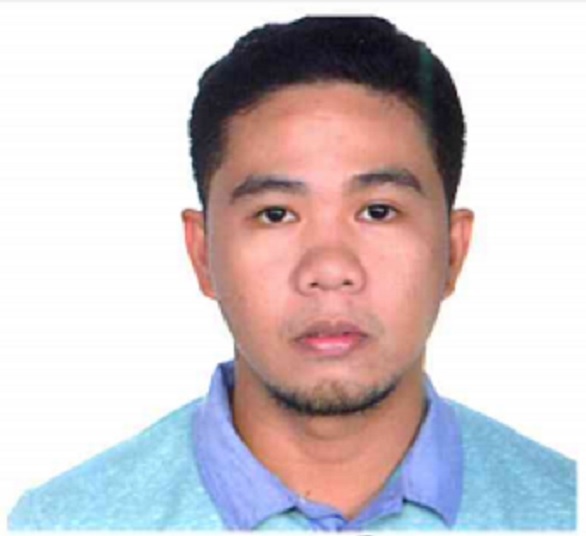 HENRY.331954@2freemail.com 	 APPLIED POSITION:      SAFETY OFFICERJOB OBJECTIVE: To give the highest possible level of performance required of the job with emphasis on Health, Safety and Sanitation on Environment.Educational Attainment/background:Tertiary Level        :  DMMA COLLEGE OF SOUTHERN PHILIPPINES      Bachelor of Science in Customs Administration	Davao City, Philippines	S.Y.   2008-2013employment records:     1.		position held:	safety OFFICERcompany	      :    TUManda-bernat   construction					  	softland technologist				          	          (may 01, 2013 to december 15, 2016)	FUNCTION AND MAIN RESPONSIBIL ITIES:Responsible for basic health safety and security aspects of the work to be resolved and fixed with the client HSE organization.Prepare Hazard identification plan prior to the project start upAssisted in this task by the construction contractors & subcontractors safety officers. My main tasks are to:Prepare the monthly accident status report & incident analysis for submittal to the site manager.Obtain from construction contractors & subcontractors, in the conjunction with the site manager, a satisfactory cleanliness / housekeeping of the site.Other training/seminar/organization:      Member of (IOSH) INSTITUTION OF OCCUPATIONAL SAFETY AND HEALTHASSESSING RISKCONTROLLING RISKUNDERSTANDING RESPONSIBILITYUNDERSTANDING HAZARDINVESTIGATING INCIDENTSMEASURING PERFORMANCEPROTECTING ENVIRONMENTACCIDENTS INVESTIGATIONHAZARD IDENTIFICATION    Member of (OSHA) OCCUPATIONAL SAFETY AND HEALTH ADMINISTRATIONFirst Aid SeminarFire FightingFire Extinguisher Familiarization and UseOSHA – 30 hrs.-To the following HSE training: OSHA Act and HistoryPersonal Protective EquipmentConfined SpaceCrane BasicElectricalExcavationFall protectionFire protection and PreventionHazard CommunicationScaffoldingStairways and LaddersSigns And BarricadesHydrogen Sulfide (H2S)Research Methods & Techniques (Customs Administration Department)   	Empowering Customs Students:  Shaping Personality for EmploymentCustomer Service Excellence seminarValues Formation and Integration Workshop Name Henry Date of BirthApril 13, 1991Age26CountryPhilippinesSexMaleCivil StatusSingleCitizenshipFilipinoHeight 5’5Weight 65 kgTourist Visa